Celebrating Success Policy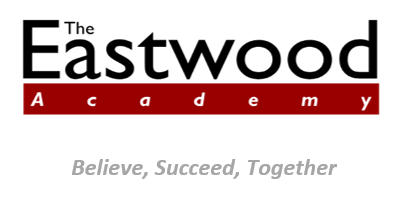 IntroductionPupils develop healthier attitudes to learning and a desire to improve when their achievements are regularly celebrated and rewarded. Some pupils prefer a quiet word rather than a public celebration. Others like to gain recognition from their peers or parents. Whatever approach is used, it is important to be clear about exactly why pupils’ work is being celebrated. As part of celebrating their success, many pupils like to receive rewards. Rewards are most effective when pupils value them and feel motivated to work towards them. Some pupils like to work towards individual rewards; others prefer contributing to a group, team, or House effort. An effective reward system will not only contribute to improved attainment and progress, but foster a belief that hard-work, determination, consideration of others, and being part of a community, will ensure they are well prepared for the next stage in their education, training or employment.The Eastwood Academy rewards pupils in a variety of ways; be it for progress or effort, attendance and punctuality, extra-curricular activities or contribution to Academy events. In consultation with the staff and senior leaders the ‘Celebrating Success’ policy has been developed to regularly reward and celebrate pupils’ achievements. The Academy places a great deal of importance on the positive effect that rewards can have on pupils of all ability levels and endeavours to ensure that the ethos of the Academy, Believe, Succeed, Together, is  at the forefront when it comes to motivating and encouraging the pupils to achieve their goals.Every department within the Academy has their own way of rewarding pupils. This allows classroom teachers to reward the pupils for various things, for example, showing sustained levels of high attainment and/or progress or consistently high grades for their commitment to learning (CtL). Stickers, postcards, letters of commendation, phone calls to parents and raffle tickets to win prizes are just some examples of good practice. Alongside this, the Academy has a system of rewarding pupils at various points throughout the year that gives every pupil the opportunity to have their achievements celebrated in a public forum.  This may be through assemblies, a small ‘rewards lunch’ with the Senior Leadership Team or Principal, and a ‘Commendations Evening.’ The details of how the Academy celebrates success are outlined in this policy.AimsThe aim of this policy is to achieve the broad aims delineated in the Academy Development Plan. In relation to this policy, the aims can be summarised as the following:To encourage pupils to develop their talents and abilities and become fully engaged in their learning opportunities.	To encourage pupils to take part in our extensive extra-curricular provision to enrich their academic provision.To support and develop effective teaching and learning.To maintain a positive learning community and Academy ethos.To promote a culture of fairness and equality for all.To contribute to the maintenance of good order and discipline.PrinciplesIn all cases rewards and celebrating success should: Motivate and incentivise.Demonstrate the importance we, as an Academy, place on recognising the success of the pupils.Be attainable and achievable by all pupils.Be issued fairly and in accordance with the agreed criteria.Not be issued for expected behaviour.Nature of RewardsVerbal praise and acknowledgement.Departmental rewards: merit stickers, praise postcards, certificates.Departmental badges, prizes, vouchers and trips.Publicity via the Academy newsletter, website, and local media.Celebrating Success boards.Attendance awards and end of year trip.Prefects awarded a special tie to show their status.Letters of commendation from staff and governors.Recognition in assemblies.Departmental Excellence, Progress and Commitment to Learning Awards.Head of House Awards.Pastoral Team Award.Principal’s Achievement Award.Principal’s Break/Lunch events.Commendation Evening.Process of Awarding5.1 House Merits, House Points* and Pastoral Points**House Merits and House Points promote House competition and give pupils the incentive to build merits for their House. Heads of House and Heads of Department and their staff may award House Merits and House Points in accordance with the guidance below and in line with the rewards system of recognising excellence, progress and commitment to learning. House Merits and House Points should not be issued for ‘good behaviour’ or expected conduct within the Academy. The House Merit system must allow all pupils to achieve whilst not devaluing the House Merits or House Points by issuing them arbitrarily. *House Points were introduced in 2015 for the Key Stage four pupils for whom the points will equate to vouchers to be spent instead of the ‘Merit’ badges which are awarded to the Key Stage three pupils. This was in order to motivate the upper school pupils to still strive to achieve these awards. **Pastoral Points were introduced in 2016 in order to ensure consistency with how House Merits and House Points were being awarded and to allow Heads of House to easily collate the totals number of points using ‘sims’. Heads of Department can award for:‘Pupil of the Week’ on the Celebrating Success Board.An excellent piece of work.Achieving high test scores.An excellent piece of homework.Sustained progress.Heads of House can award for:Helping out in the local or Academy community.Contributing to assemblies.Excellent attendance / punctuality.No crossings off in the Contact Book.Involvement in extra-curricular activities.House Merits and House Points are in the form of a sticker. These stickers will be issued to pupils when they receive a House Merit or a House Point and placed onto a pre-printed page of the Pupil Planner. 5.2 Pastoral PointsPastoral Points are awarded when pupils have collected House Merits and House Points. For every 6 House Merits, one Pastoral Point is awarded. For every 8 House Points, one Pastoral Point is awarded. These are collated directly onto ‘sims’ by the Form Tutors and Heads of House. Each term, Heads of House can check on the progress of their own house in terms of points won and identify high achieving pupils and form groups. Other ways to achieve Pastoral Points:Pupils who receive a ‘Celebrating Success’ nomination each week receive three Pastoral Points.Pupils who have 100% attendance each term receive three Pastoral Points.Pupils who have a faultless pupil planner each term receive three Pastoral Points.Jack Petchey Award Winners receive three Pastoral Points.Pupils who win at Commendations Evening receive five Pastoral Points.*Year 7 & 815 Pastoral Points = Bronze merit badge.25 Pastoral Points = Silver merit badge.32 Pastoral Points = Gold merit badge.*Year 9, 10 & 11 15 Pastoral Points = £10 Love to Shop Voucher.25 Pastoral Points= £10 Love to Shop Voucher.32 Pastoral Points = £10 Love to Shop Voucher.There will be a final count up at the end of the academic year which will reveal overall individual winners from each House and overall House winner. The Year 10 House Captains and the relevant Head of House of the overall House winners will be invited to the Commendations Evening to receive their House Shield. *These totals will be reviewed at the end of each academic year to ensure pupils are able to achieve the required number of points to receive the awards. 5.3 Weekly Departmental Award for Attainment, Progress and Commitment to Learning (CtL) Each week, each department must select one pupil, to receive a Departmental Award for Attainment, Progress or Commitment to Learning (CtL). These pupils will be awarded a certificate of excellence in their year group assemblies the following week. The Head of House will be notified each week detailing how many pupils from their House have been awarded a certificate of excellence.  At the end of the year, the winning House will be announced at the Commendations Evening. 5.4 Annual Departmental Award for Attainment, Progress and Commitment to Learning (CtL) At the end of each academic year, two overall winners will be selected by the Heads of Department to receive the Departmental Award for Achievement. These pupils will be nominated by staff in the department and the Head of Department will select the two overall winners, one from each key stage. The pupils along with their parents will be invited to the Commendations Evening in July of that academic year where they will receive their award. 5.5 Head of House AwardEach Term, the Heads of House select three deserving pupils from their House to receive the Head of House Award. This is in the form of a £10 Love to Shop Voucher. These pupils will be selected based on their individual efforts or achievements throughout the term and can be awarded for a particular achievement such as; a sporting accomplishment; contributing to the Academy by assisting members of staff; success in an event or performance in the Academy; raising money for charity or any other reason deemed appropriate by the Head of House. These vouchers will be awarded in the House Assemblies at the end of each term, during ‘Rewards Week.’ 5.6 Pastoral Team Award  Heads of Houses, collectively, select two pupils from across the Houses to receive the Pastoral Team Award.  These pupils will be role models to other members of the House and ones who represent the Academy’s highest standards of behaviour and conduct. Some examples of how this award could be achieved are; helping to organise parents evenings; helping to organise open evenings; committing time to performances or sporting activities in the Academy; running or overseeing School Council activities or community linked projects. A pupil who gives up a lot of time to support their peers could also be a good example of a pupil deserving of this award.The Head of House of the winning pupils will present them with their awards at the Commendations Evening in July of that academic year.  5.7 Principal’s Achievement AwardPupils nominated for the Principal’s Achievement Award should show outstanding Commitment to Learning across the board. Any member of teaching staff can nominate a pupil to receive the Principal’s Achievement Award; however, Heads of House and form tutors may be in the best position to have a more detailed knowledge of specific individuals that could be considered for this award. Teachers should nominate their chosen pupils and provide a supporting comment to enable a judgement to be made on the proposed candidates. The nominees will be discussed with the principal and senior leaders and a winner will be chosen.The winner will be awarded a trophy at the Commendations Evening, by the principal.5.8 Governors’ Award – The Clary Beecham Governing Body AwardThroughout the year, governors are made aware of pupils who have achieved success in their academic studies or in extra-curricular or extended community activities. The Chair of Governors, or their representative, will present an award to one pupil or a group of pupils at the Commendation Evening in recognition of a specific achievement of which the governors will decide upon.Jack Petchey AwardNine pupils throughout the course of the year are nominated for the Jack Petchey Young Achievers Award. The nominations should come primarily through the pupils attending the Academy, but can be supported by staff nominations as well. These nine pupils are awarded a certificate and badge by the Academy’s ‘Jack Petchey Co-ordinator’ in the rewards assemblies and then later on in the year are invited to the ‘Jack Petchey’ official presentation and awards evening, usually held at a local venue such as the Palace Theatre or Cliff’s Pavilion. The winners receive a medallion from the host of the event supported by key members of the local community such as the Mayor, local MP or councillor. The winners of the Jack Petchey Award are invited to a special ‘break time with the principal’ to discuss their achievements and have refreshments. The Heads of House of the winners will also be invited. Student Leadership AccreditationOne way in which schools and academies can help pupils to develop leadership skills is through the new Student Leadership Accreditation. SSAT has launched the SLA to recognise and celebrate youngsters’ achievements inside and outside school – whether it’s a Duke of Edinburgh’s Award or helping in their local community. Student Leadership Accreditation (SLA) enables pupils to self and peer- assess their progress in 10 core skill sets, grouped into three themes:Developing myself.Working with others.Contributing to my community.The SLA offers a formal way to champion and celebrate the leadership skills our pupils develop in and out of school and acknowledges the skills importance as a 21st century toolkit for life: commitment, organisation and planning, communication, accountability, responsibility, team working, reflection, and evaluative skills.The SLA requires pupils to create an online or portfolio folder where they gather and upload evidence to showcase their skills. They grade their work using a self-assessment framework that covers the three overarching themes.Pupils in Year 11 have the opportunity to work towards gaining this accreditation through their ‘Personal Development Time.’Duke of Edinburgh’s AwardThe Duke of Edinburgh is a three levelled scheme which, when completed, lead to a Bronze, Silver or Gold Duke of Edinburgh's Award. The Academy currently offers Bronze to Year 10 pupils and Silver to those in Year 11. The award is achieved by completing a personal program of activities in four sections - Volunteering, Physical, Skills and Expedition. The Bronze and Silver awards take at least 6 months to complete each as each section must be completed for an hour a week for either three or six months. At Silver level the volunteering must be done for 6 months.  When pupils complete the award they are issued with a certificate and badge from the Duke of Edinburgh Award Scheme. The pupils in Year 10 and 11 will have the opportunity to work towards gaining this accreditation through their ‘Personal Development Time.’Arts AwardTo achieve the Bronze Award the pupils are required to take part in an arts activity they enjoy, go to an arts event, research an arts hero/heroine and share their skills with others. The activities are planned with the Arts Advisor who will help to co-ordinate and record the progress of the pupils. The Academy offers the Bronze Arts Award to a selected group of pupils in Year 9 who will have the opportunity to work towards gaining this accreditation through their ‘Personal Development Time.’ It is recommended that this award should take 40 hours to complete, so some additional workshops will take place during after-school sessions.Commendations EveningPupils who have received awards throughout the year will be invited to the Academy’s Commendation Evening which takes place in the Concert Hall in July of each year.  The evening involves a range of performances from musicians, orchestra and the Academy choir, alongside the distribution of rewards by the Academy principal, staff and governors. Pupils are awarded trophies and other commendations so that their contribution is recognised by pupils and staff throughout the Academy. Their pictures and achievements are also placed on a prominent noticeboard for the following academic year so their achievements are formally recognised by the wider Academy community.  Author’s Name: Mrs. J. SchmidDate ReviewedJune 2017Date Ratified by TrustSignature of CEOSignature of Chair of the Trust